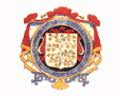 St Ives v KingsbridgeSaturday 19th October 2013KO 3:00 p.m.atSt Ives Recreation Ground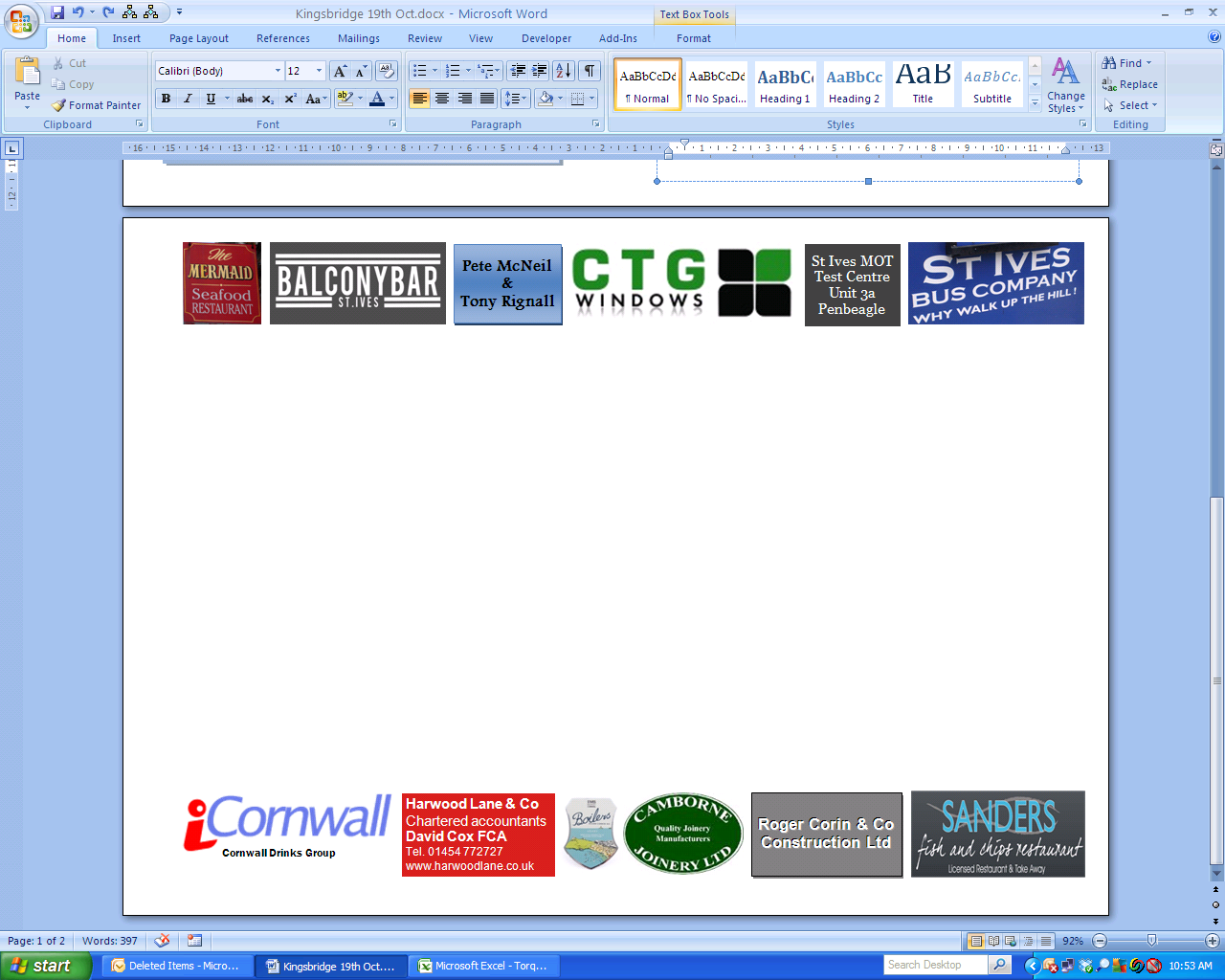 League positionsLeague positionsLeague positionsLeague positionsLeague positionsLeague positionsLeague positionsLeague positionsLeague positionsLeague positionsPWDLFADPts2Kingsbridge642013463712212St Ives6105104207-1036Today’s Tribute Western Counties West League fixturesSt Ives RFCSt Ives RFCSt Ives RFCSt Ives RFCSt Ives RFCVKingsbridge RFCKingsbridge RFCKingsbridge RFCKingsbridge RFCKingsbridge RFCTCPGDGTCPGDGBen Wheeler1Mike PowellBen Taylor (Capt)2James WestlakeTyler Gendall3Scot HolfordGraham Corin4Deniol JonesTodd Prisk5Shaun WoodlandNeil  Stanleick6Neil DarkeSean Stevens7Matt GibbensNeil Corin8Jack CopeJack Lonsdale9Tristan CouchJamie Prisk10Ben NewmanDaniel Bassett11Alex EvansTom Nicholas12Ben Glover (Capt)Rob Rowe13Gareth TownsendTom Chandler14James TroutJack Kessell15George BanfieldReplacementsReplacementsReplacementsReplacementsReplacementsReplacementsReplacementsReplacementsReplacementsReplacementsReplacementsAaron Bennett16Matt HurstKieran Harvey17Dan BarlowSam Chandler18Billy BurnerReferee: Mr Ian Pengelly CRRSReferee: Mr Ian Pengelly CRRSReferee: Mr Ian Pengelly CRRSReferee: Mr Ian Pengelly CRRSReferee: Mr Ian Pengelly CRRSReferee: Mr Ian Pengelly CRRSReferee: Mr Ian Pengelly CRRSReferee: Mr Ian Pengelly CRRSReferee: Mr Ian Pengelly CRRSReferee: Mr Ian Pengelly CRRSReferee: Mr Ian Pengelly CRRS